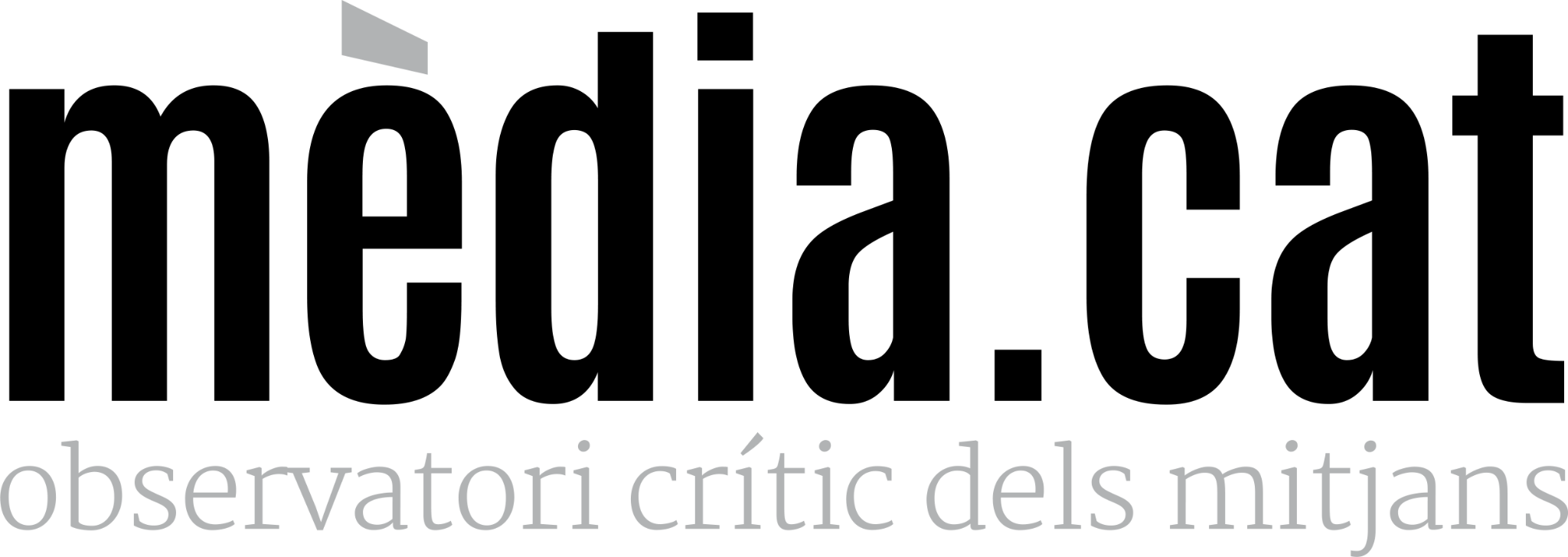 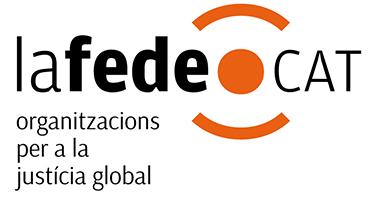 ·convocatòria de premsa·13/02/2023Nou informe: com parlen els mitjans d’Intel.ligència Artificial?Mèdia.cat i LaFede.cat presenten el 16 de febrer un informe que analitza el tractament mediàtic d’aquesta tecnologia a partir de 253 notícies publicades en set mitjans catalans i estatalsL’Observatori Crític de Mitjans Mèdia.cat, impulsat pel Grup de Periodistes Ramon Barnils, i Lafede.cat presenten dijous 16 de febrer un informe centrat en com s’informa des dels mitjans sobre la intel·ligència artificial. L’estudi, elaborat pels periodistes Bru Aguiló i Paul Zalduendo, analitza el tractament mediàtic de 253 notícies sobre aquesta tecnologia publicades en set mitjans de comunicació amb presència a Catalunya durant el primer semestre de 2022. Aquest estudi forma part del treball de Lafede.cat en la construcció de nous relats per introduir la visió dels drets humans en les narratives sobre algoritmes i IA.El document identifica les pràctiques periodístiques en les cobertures sobre intel·ligència artificial i analitza com els mitjans de comunicació construeixen l’imaginari comú relacionat amb la intel·ligència artificial, però també apunta propostes per incorporar la perspectiva dels drets humans a l’hora d’informar. Per això, l’informe també proposa un conjunt de recomanacions sobre com tractar aquest tipus d’informacions, a partir de les entrevistes a set persones expertes en tecnologia i comunicació.A l'acte participaran els autors de l’informe, Bru Aguiló i Paul Zalduendo, que explicaran les principals conclusions de l’anàlisi publicat. Tot seguit, es farà una taula rodona per debatre sobre els reptes que planteja l’estudi, amb Carles Planas Bou, periodista especialitzat en tecnologia d’El Periódico, Patrícia Ventura, doctora en comunicació, IA i ètica, i Laura Riba, vocal del grup de treball de Digitalització i Drets Humans de Lafede.cat. Per assistir-hi, cal inscriure’s en aquest formulari. 
Inscripcions: https://liberaforms.plataformess.org/informeiaperiodismeMés informació sobre l’informe o sobre l’acte:Albert Avilés660 367 394comunicacio@grupbarnils.catVíctor Yustres633 263 385comunicacio@lafede.cat Dijous 16 de febrer a les 18 h Col·legi de Periodistes de Catalunya (Rambla de Catalunya, 10 - Barcelona)Presentació de l’informe per parts dels autors + Taula rodona